MATHEMATICS: ANALYSIS AND APPROACHES GUIDE SL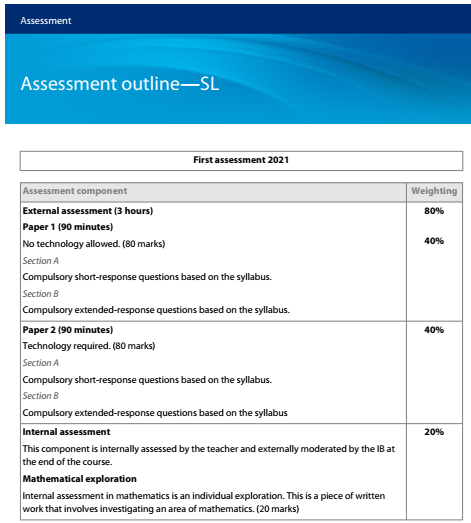 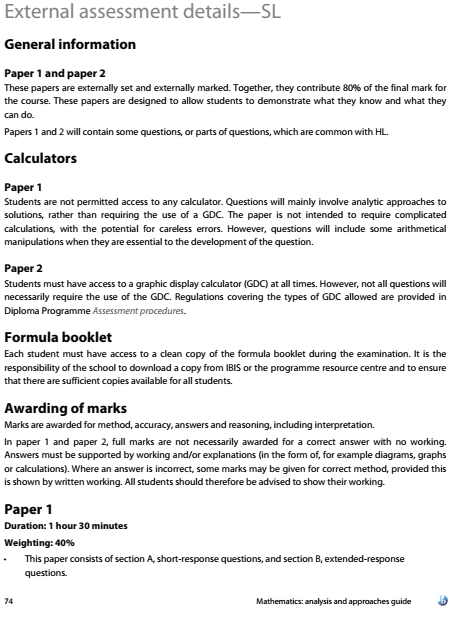 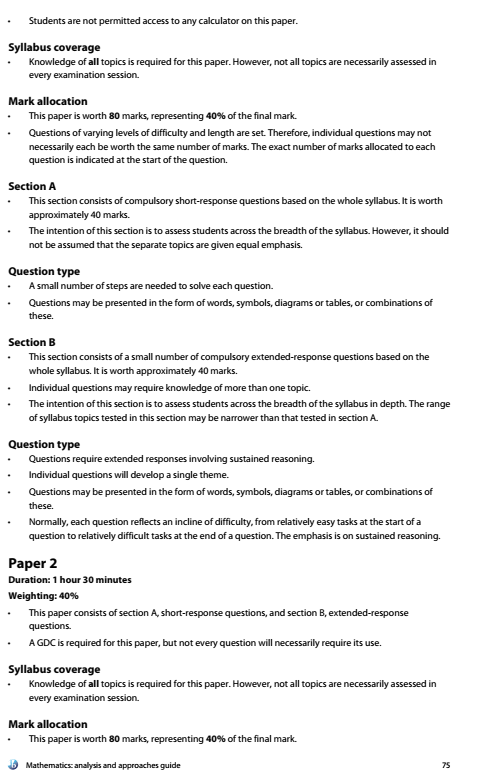 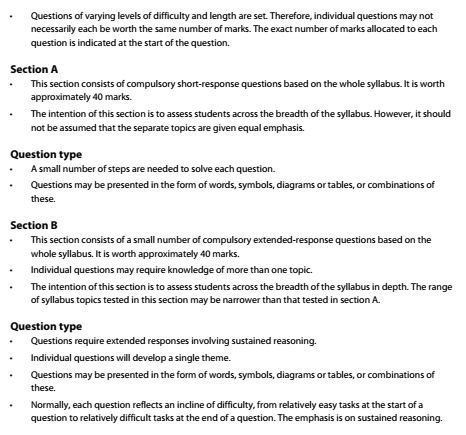 MATHEMATICS: ANALYSIS AND APPROACHES GUIDE HL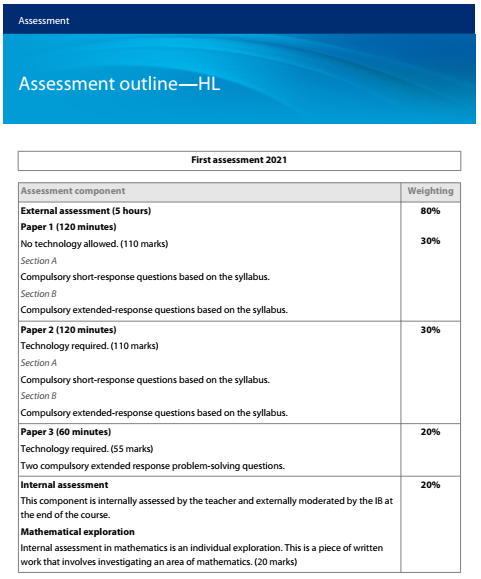 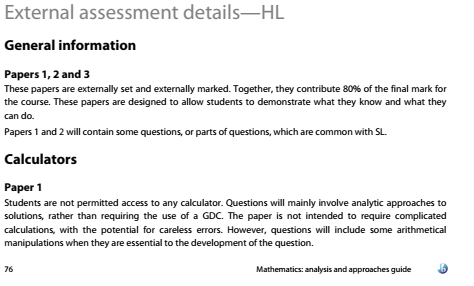 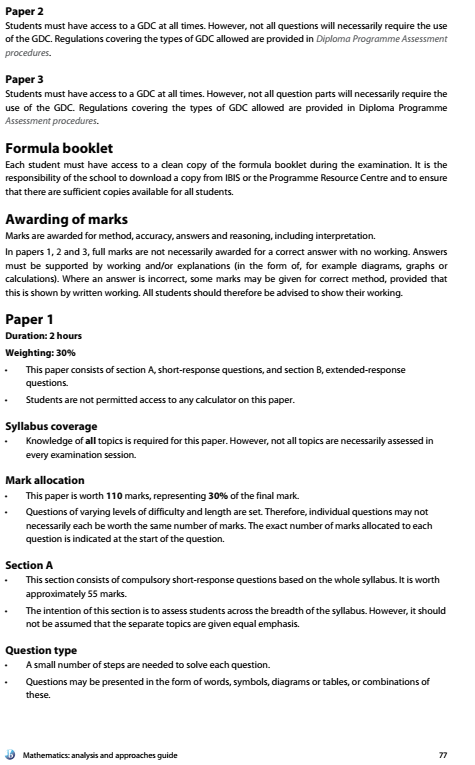 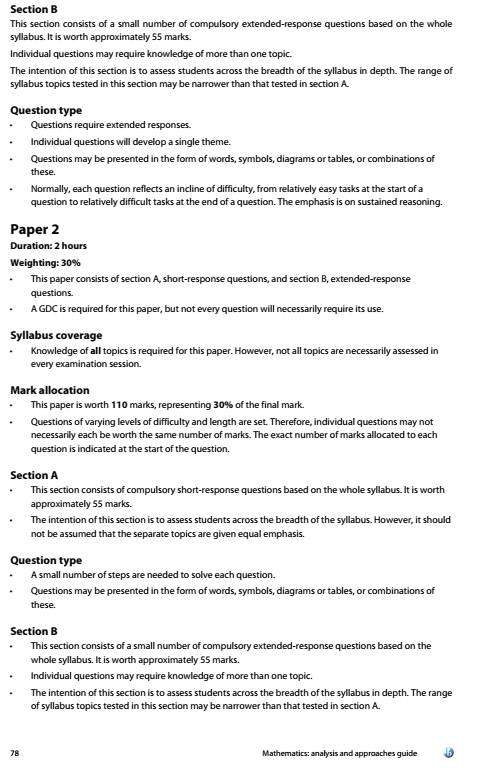 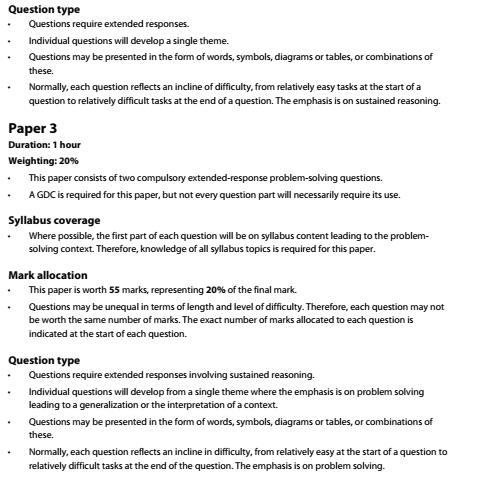 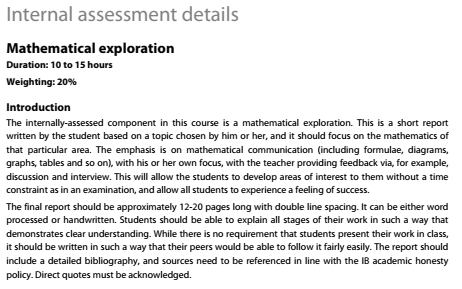 